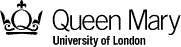 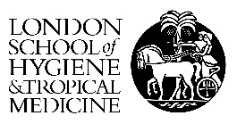 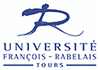 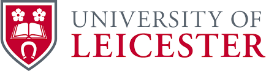 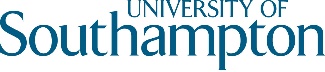 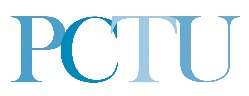 Current developments in cluster randomised trials and stepped wedge designs21st & 22nd November 2018https://www.qmul.ac.uk/pctu/courses-and-events/current-events/current-developments-in-cluster-randomised-trials-and-stepped-wedge-design/Venues:Registration, coffee breaks, lunches and poster sessions:Old LibraryGarrod Building, Queen Mary University of London, Turner Street, London E1 2ABInvited & Contributed sessions:John Ellis Lecture TheatreBarts Health Education Academy, Alex Wing, Dental Hospital, Royal London Hospital. Turner Street, London E1 2ABMap: http://www.qmul.ac.uk/docs/about/27062.pdfDAY 1: Wednesday 21st November 2018- 10:00-17:00 10:00 – 10:30: Registration and Coffee10:30 – 10:40: Introduction (Prof Sandra Eldridge, Queen Mary University of London, UK)10:40 – 11:40: Session 1 (Chair: Dr Beth Stuart, University of Southampton, UK)10:40 – 11:00:        Cluster randomised trials with continuous recruitment: optimal design of a parallel groups   trial with a prospective baseline periodRichard Hooper, Queen Mary University of London, UK11:00 – 11:20:        Power calculation for Cluster Randomised Trials (CRT) with truncated outcomes: A motivating   example using truncated Poisson distributed outcomes from a planned malaria vector control CRT       studyLazaro Mwandigha, Imperial College London, MRC Centre for Outbreak Analysis and Modelling, UK11:20 – 11:40:       An algorithm to optimise the sampling strategy within the clusters of a stepped-wedge designAlan Girling, Institute of Applied Health Research, University of Birmingham, UK11:40 – 12:10: Coffee and Posters12:10 – 12:50: Session 2 (Chair: Prof Bruno Giraudeau, Tours University, France)12:10 – 12:30        A note about the association between Crespi’s R and prevalenceMurielle Mbekwe Yepnang, INSERM, SPHERE U1246, Tours, France 12:30 – 12:50        Performance of weighting as an alternative to multilevel multiple imputation in cluster 		   randomized trials with missing binary outcomesElizabeth Turner, Department of Biostatistics and Bioinformatics, Duke University, Durham, NC12:50 – 14:00: Lunch and Posters14:00 – 15:30: Workshop on Ethics in CRTs – part 1 Charles Weijer, Western University, CanadaMonica Taljaard, University of Ottawa, CanadaCory Goldstein, Western University, Canada15:30 – 16:00: Coffee and Posters16:00 – 17:00    Workshop on Ethics in CRTs – part 2 Charles Weijer, Western University, CanadaMonica Taljaard, University of Ottawa, CanadaCory Goldstein, Western University, Canada18:30 Onwards: Conference dinner (for those who registered) The Culpepper, 40 Commercial Street, London, E1 6LPDAY 2: Thursday 22nd November 2018- 8:30-16:00 8:30 – 9:00: Coffee9:00-10:00: Session 3 (Chair: Dr Richard Hooper, Queen Mary University of London, UK)9:00 – 9:20        Analysis of the stepped wedge cluster randomized trial with small number of clusters: An empirical 	             assessment of available methods for a binary outcomeStephanie Dixon, Institute for Clinical Evaluative Sciences (ICES), Toronto, ON Canada9:20 – 9:40        Comparison of small sample variance corrections for generalised estimating equations in stepped 	             wedge trialsJennifer Thompson, London School of Hygiene and Tropical Medicine, UK9:40 – 10:00       When a design with more subjects per cluster is more efficient than more clusters with fewer subjects              per cluster: An example with a multiple-period cluster randomised crossover trialAndrew Forbes, School of Public Health and Preventive Medicine, Monash University, Melbourne, Australia10:00 – 10:30: Coffee and Posters10:30 – 11:30: Session 4 (Chair: Prof Sandra Eldridge, Queen Mary University of London, UK)Cluster reallocation - A new method for assessing the presence of spatial spillover in cluster randomised trialsChristopher Jarvis, London School of Hygiene and Tropical Medicine, UK11:30 – 12:00: Poster pitch session (Old library) (Chair: Claire Chan, Queen Mary University of London, UK)Understanding the feasibility of conducting an SW-CRT to assess the impact of a central clinical laboratory service on antimicrobial resistance in Cabo VerdeCaroline Kristunas, Department of Health Sciences, University of Leicester, UKExploring the Hawthorne effect using a balanced incomplete block design in the ASPIRE cluster randomised controlled trialsMichelle Collinson, Clinical Trials Research Unit, Leeds Institute of Clinical Trials Research, University of Leeds, UKSometimes things do go according to plan. Analysis of the UK stepped wedge cluster randomised trial of concealed vs revealed Placental Growth Factor testing for the early diagnosis of preeclampsia.Paul Seed, King’s College London & King’s Health Partners, UKAn introduction to the split-plot randomised controlled trialBeatriz Goulao, Health Services Research Unit, University of Aberdeen, UKImpact of a peer review network on the quality of inpatient low secure mental health services: single-blind, cluster randomized control trialSarah Jasim, Centre for Psychiatry, Imperial College London, W12 0HS, UKIssues with a stepped wedge cluster trial of the Money Advice Service Financial Inclusion ProjectMike Campbell, ScHARR, The University of Sheffield, UK12:00 – 13:00: Lunch13:00 – 14:00: Group-based activity                          Assessing the reporting of binary effect measures in CRTs: a rapid methods based reviewElizabeth Turner, Department of Biostatistics and Bioinformatics, Duke University, Durham, NC Karla Hemming, Institute of Applied Health Research, University of Birmingham, UK14:00 – 14:20: Coffee14:20 – 15:20: Session 5 (Chair: Prof Karla Hemming, University of Birmingham, UK)14:20 – 14:40    Optimal allocation of clusters in staircase cluster randomised trial designsJessica Kasza, Monash University, Melbourne, Australia14:40 – 15:00    How many times should a cluster randomised crossover trial cross over?Kelsey Grantham, School of Public Health and Preventive Medicine, Monash University, Melbourne, Australia15:00 – 15:20    Nothing is as expected! Statistical lessons from CRADLE 3 - a multinational stepped wedge RCT 	              in a low resource settingPaul Seed, King’s College London & King’s Health Partners, UK15:20 – 15:50: Updates from previous meetings (Chair: Dr Clémence Leyrat, London School of Hygiene and Tropical Medicine, UK)15:20 – 15:40      Reporting back on the results from a crowdsourcing review conducted at the Current 	  		Developments in Cluster Randomised Trials and Stepped Wedge Designs 2017Karla Hemming, Institute of Applied Health Research, University of Birmingham, UK15:40 – 15:50      Presentation of the website clusterrandomisedtrials.qmul.ac.ukClaire Chan, Queen Mary University of London, UK15:50 – 16:00: Conclusions (Prof Sandra Eldridge, Queen Mary University of London, UK)